Международный месячник школьных библиотек Осенью, в  октябре, по всей планете  проводится  Международный месячник школьных библиотек. Школьная библиотека активно участвует в его проведении. В век развития информационных технологий непросто привлечь ребенка к  чтению книг. И наша задача, чтобы  каждый день  в школьной библиотеке,  был  для учащихся днем книги и  чтения.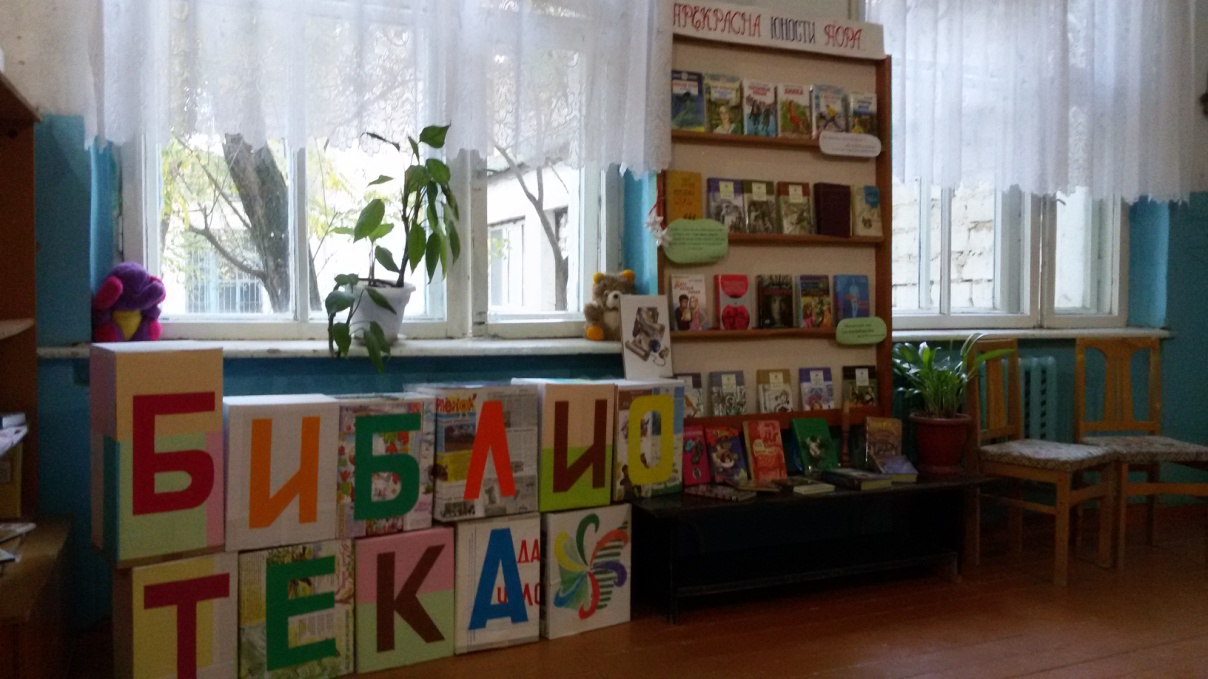       Все мероприятия, проводимые в рамках ММШБ, а это – конкурсы:- чтецов на тему «Велик как небо, мир волшебный книг»;-  «Закладка для любимой книги»;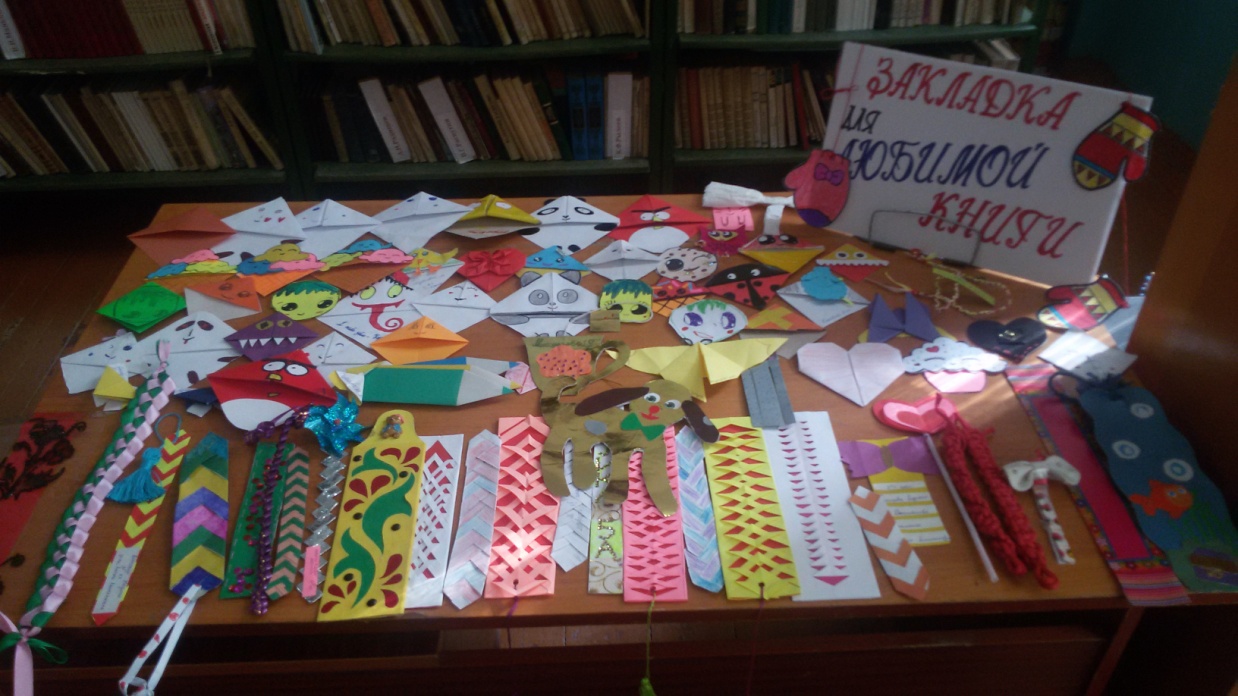 - игры и викторины  «По страницам любимых книг», «Волшебные вопросы»; 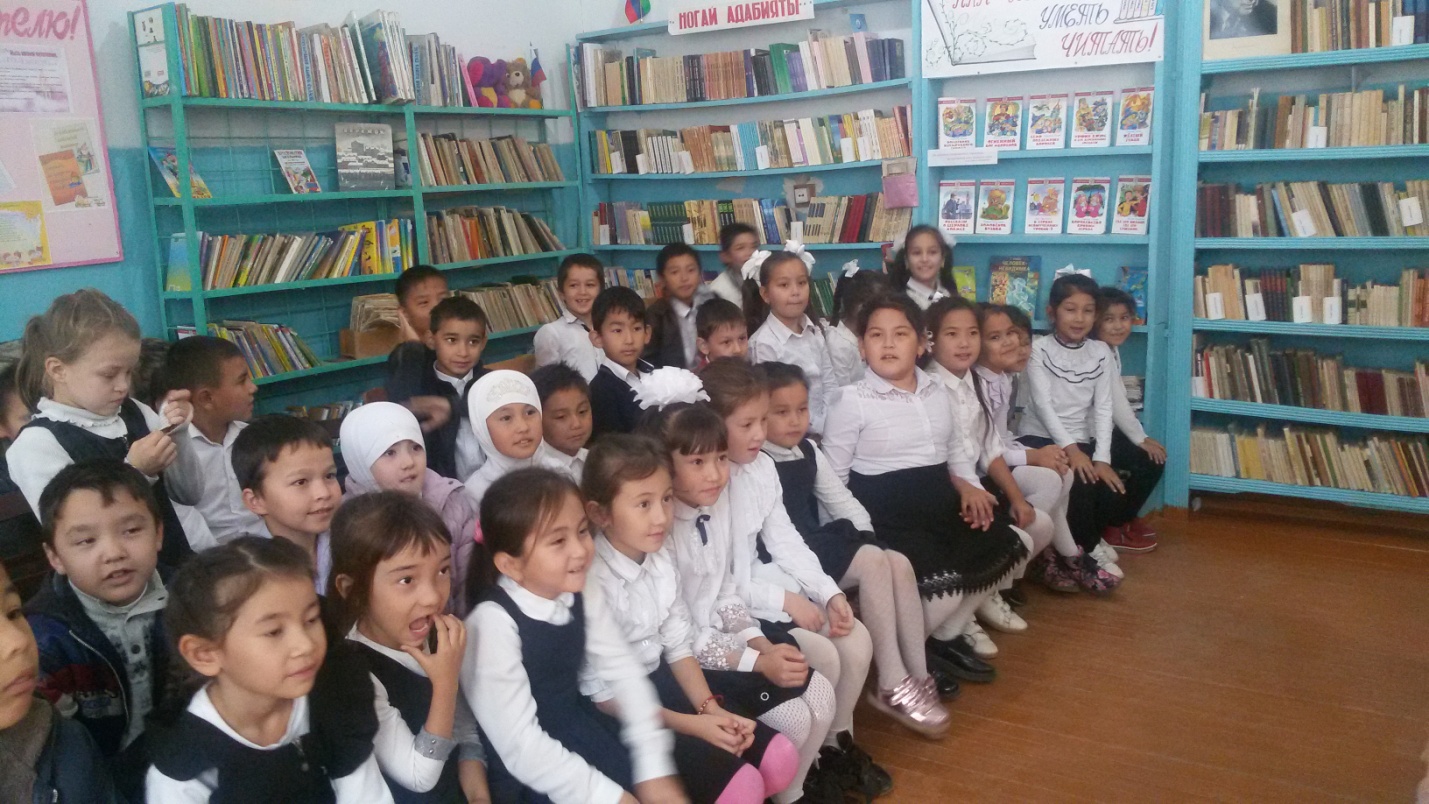 - акции - «Дерево любимых книг», 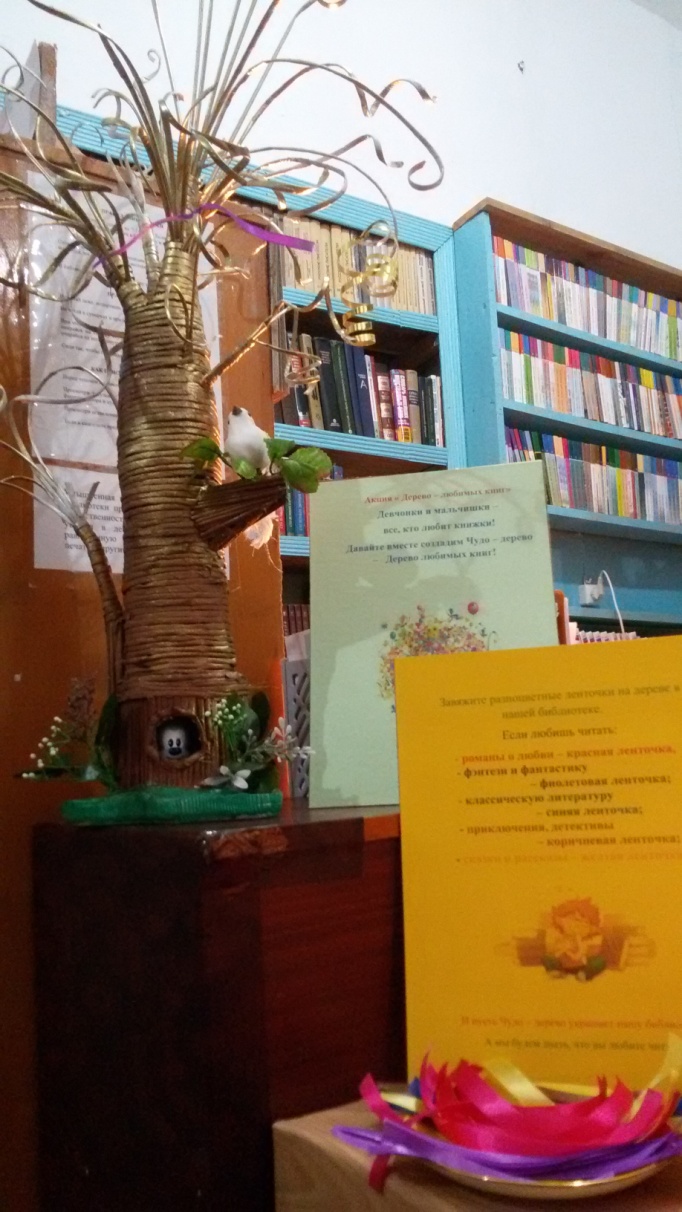 «Читаем вслух – В гости с книгой»; 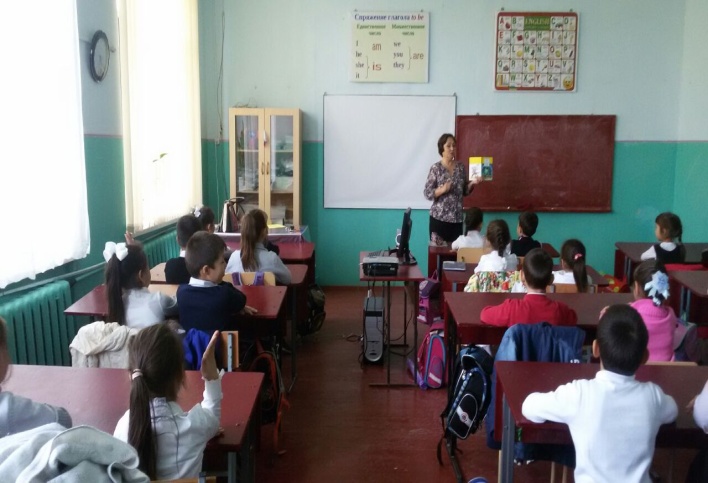 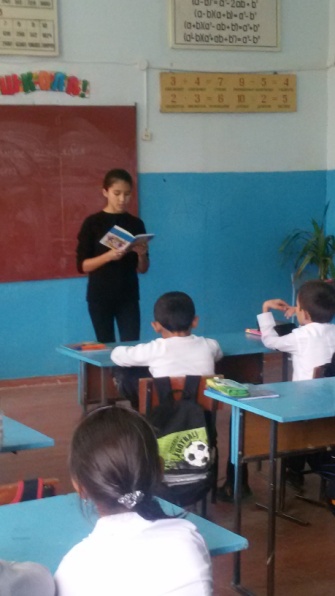 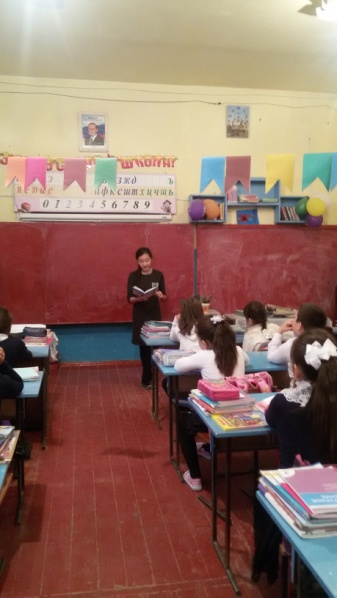 - обзорные беседы у книжных выставок «Как хорошо уметь читать», «Прекрасна юности пора», «Немного о многом, коротко о разном»; - утренник «Посвящение в читатели»;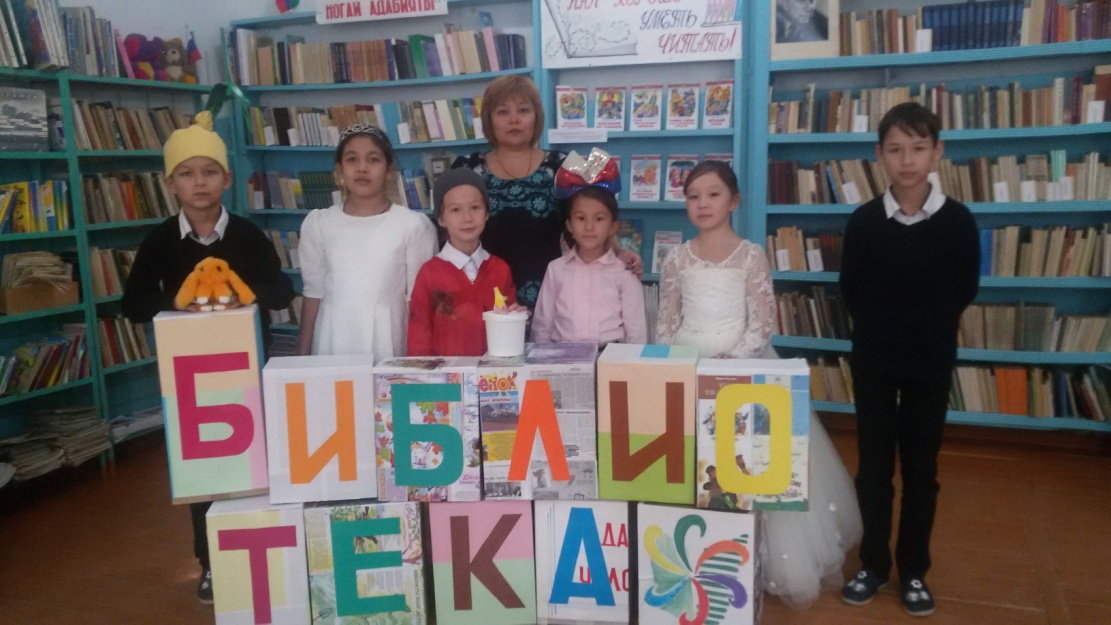 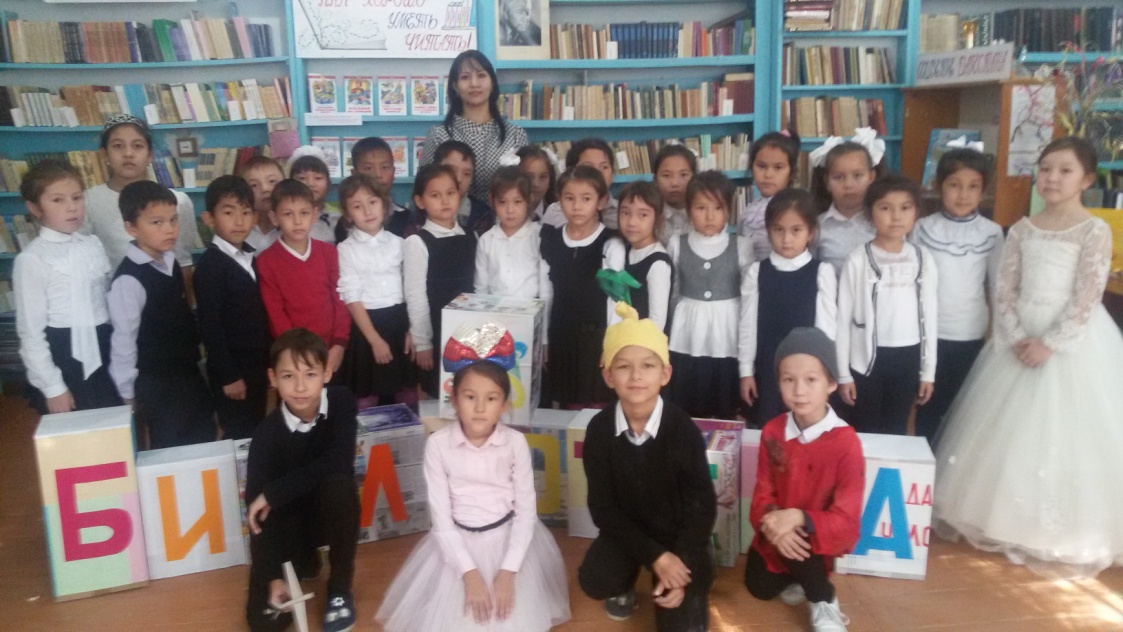  - праздник семейного чтения «Читаем всей семьей»,   привлекли в школьную библиотеку большое количество любителей книг.       Нашим юным читателям очень понравилась акция «Читаем вслух – в гости с книгой». Волонтеры школы – учащиеся  9-10 классов  знакомили  учащихся  начальных классов с произведениями детских писателей – В. Медведева,  С.Драгунского, В. Осеевой, М. Дружининой, А. Платонова. Для проведения этой акции требуется  много  времени. Процесс подготовки был очень интересен и волонтерам. Они, под руководством библиотекаря, много читали, подбирали интересные рассказы, и сами учились методике громкого чтения. А то, как слушатели реагируют на чтение и на текст, вызывает у читающих много положительных эмоций.       Праздник «Посвящение в читатели» проводится ежегодно, и стал традиционным. В мероприятии принимают участие активные читатели, которые в образах литературных и сказочных героев, знакомят юных читателей с правилами библиотеки, рассказывают историю книги и мировых библиотек, а так же проводят игры, конкурсы, викторины.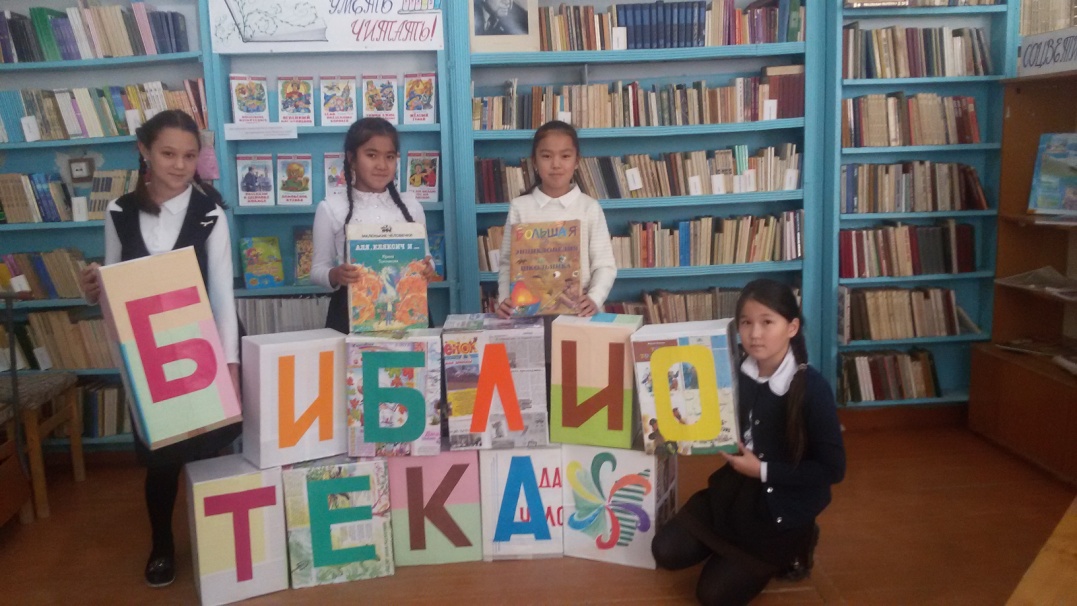 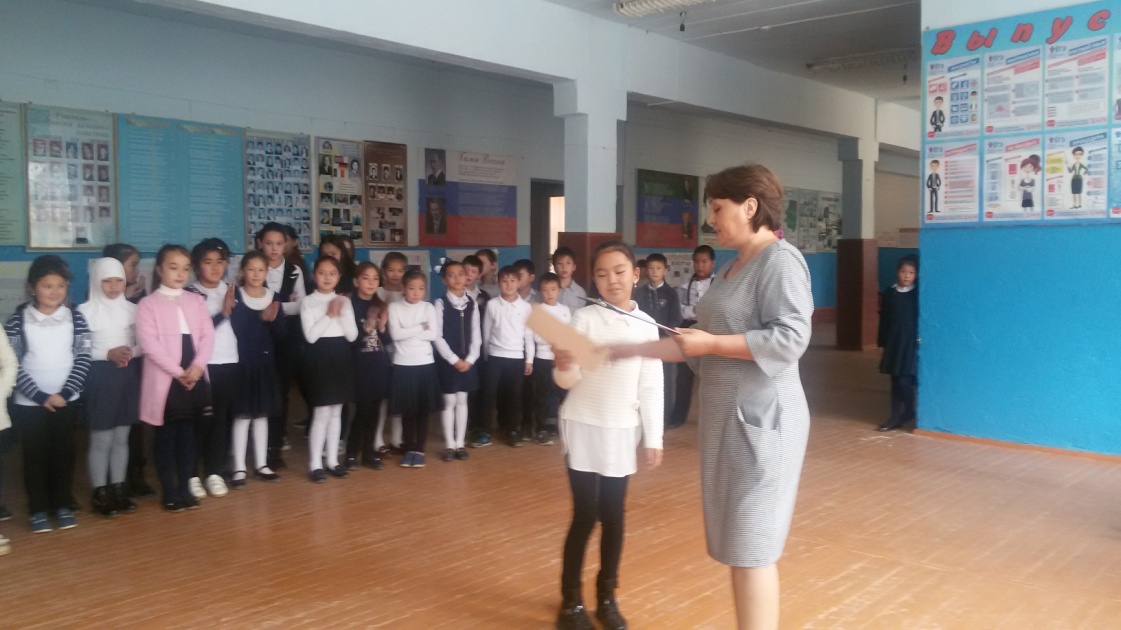 